                 สรุปข้อมูลนักเรียนรายบุคคล   (รายสายชั้น)   ชั้นประถมศึกษาปีที่ .............ปีการศึกษา  2559โรงเรียนอนุบาลลาดยาวสพป.นว.2                  (ข้อมูลนี้จะสรุปเป็นสารสนเทศในระบบ DMC และ SAR)                                                                         (ลงชื่อ)                                             ผู้สรุปข้อมูล                                                                                  (.........................................................)                                                                              หัวหน้าสายชั้นประถมศึกษาปีที่................ข้อมูลด้าน      จำนวนคน /รายห้อง      จำนวนคน /รายห้อง      จำนวนคน /รายห้อง      จำนวนคน /รายห้อง      จำนวนคน /รายห้องรวม    (คน)คิดเป็นร้อยละหมายเหตุ  1.  นักเรียนอาศัยอยู่กับ...../1    ...../2   ...../3   ...../4  ...../5    รวม    (คน)คิดเป็นร้อยละหมายเหตุ       • บิดา-มารดา       • บิดา       • มารดา       • ผู้ปกครอง (ปู่-ย่า/ตา-ยาย/ลุง-ป้า/ น้า-อา)   2. สถานภาพครอบครัว       • บิดา-มารดา อยู่ด้วยกัน       • บิดา-มารดา แยกกันอยู่       • บิดา หรือ มารดา เสียชีวิต       • บิดา-มารดา เสียชีวิตทั้งสอง       • หย่าร้าง    3. ที่พักอาศัย      • บ้านตนเอง      • บ้านเช่า      • อาศัยอยู่กับญาติ      • อื่น ๆ...........    4. สุขภาพนักเรียน      • สุขภาพแข็งแรง ไม่มีโรคประจำตัว      • น้ำหนัก และส่วนสูงตามเกณฑ์กรมอนามัย      • น้ำหนักเกินเกณฑ์      • น้ำหนักต่ำกว่าเกณฑ์      • ส่วนสูง ต่ำกว่าเกณฑ์      • มีโรคประจำตัว    5.  ผลการเรียนที่ผ่านมา (เกรด)      • คะแนนเฉลี่ยต่ำกว่า    2          • คะแนนเฉลี่ย    2-3      • คะแนนเฉลี่ย เกินกว่า  3    6. พฤติกรรมนักเรียน      • กิริยาเรียบร้อย      • เงียบขรึม/ไม่ร่าเริง      • ซน/ไม่อยู่นิ่ง/สมาธิสั้น                       ข้อมูลด้านจำนวนคน/รายห้องจำนวนคน/รายห้องจำนวนคน/รายห้องจำนวนคน/รายห้องจำนวนคน/รายห้องรวม(คน)คิดเป็นร้อยละหมายเหตุ   7. เดินทางมาโรงเรียน...../1    ...../2    ...../3    ...../4    ...../5    รวม(คน)คิดเป็นร้อยละหมายเหตุ     • เดิน     • รถจักรยาน (ขี่มาเอง)     • รถจักรยานยนต์     • รถยนต์ส่วนตัว     • รถโดยสาร/รถรับส่ง   8. ระยะทางจากบ้านถึงโรงเรียน      • ในเขตบริการโรงเรียน หมู่  4,5,6,7,11,12,13,14      • ระยะทาง  3-10  กิโลเมตร      • มากกว่า   10  กิโลเมตร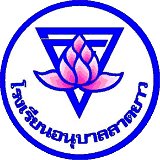 